СХЕМА ГРАНИЦ РЫБОВОДНОГО УЧАСТКА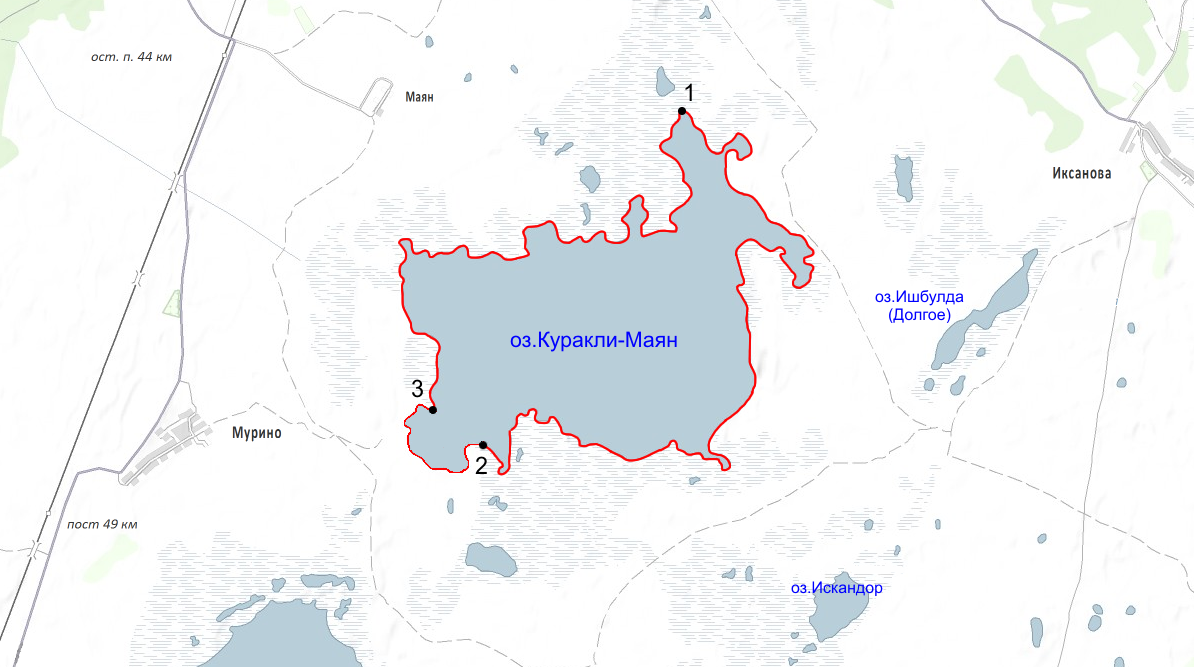 1:50 000Условные обозначения:                    Границы рыбоводного участка;              	  Точки границ рыбоводного участка;Наименование рыбоводного участкаПлощадь рыбоводного участка, гаПлощадь водного объекта, гаГеографические координаты рыбоводного участкаГеографические координаты рыбоводного участкаГеографические координаты рыбоводного участкаЦель исполь- зованиярыбоводного участкаМесто располо- жения рыбоводного участкаНаименование рыбоводного участкаПлощадь рыбоводного участка, гаПлощадь водного объекта, га№ точкиС.Ш.В.Д.Цель исполь- зованиярыбоводного участкаМесто располо- жения рыбоводного участкаОзеро Куракли-Маян1690,01690,012356°04’30”56°02’35”56°02’47”61°56’55”61°54’52”61°54’23”Товарное рыбоводствоКунашакский муниципальный район